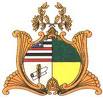 ESTADO DO MARANHÃOAssembleia do MaranhãoGABINETE DA DEPUTADA THAIZA HORTEGAL – PDTINDICAÇÃO Nº        /2022Senhor Presidente,Na forma do que dispõe o Regimento Interno deste Parlamento, Requeiro a Vossa Excelência que, após ouvida a Mesa, seja encaminhado ofício ao Governador do Estado – Dr. Carlos Brandão, solicitando que o Secretário de Estado de Infraestrutura – Dr. Aparício Bandeira viabilize a construção de um matadouro no município de Cururupu, MA.Esta solicitação visa a construção de um matadouro no município de Cururupu, oferecendo assim uma melhor infraestrutura de segurança alimentar e saúde do município de Cururupu, onde o principal objetivo é que a população tenha uma melhor qualidade no consumo de carne.Plenário “Gervásio dos Santos” do Palácio “Manoel Beckman”, em São Luís, 19 de julho de 2022. – Dra. Thaíza HortegalDeputada Estadual - PDT